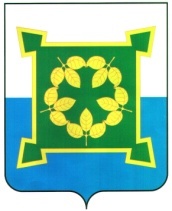 АДМИНИСТРАЦИЯЧЕБАРКУЛЬСКОГО ГОРОДСКОГО ОКРУГАЧелябинской областиПОСТАНОВЛЕНИЕ« 18 » 12.2019 г.    № 759             г. ЧебаркульОб         утверждении          Программы        профилактики                      нарушений обязательных   требований  на  период 2020-2022 годов   при  осуществлении   муниципального жилищного контроля  на         территории      Чебаркульского    городского  округаВ соответствии с требованиями статьи 8.2 Федерального закона от 26.12.2008 № 294-ФЗ «О защите прав юридических лиц и индивидуальных предпринимателей при осуществлении государственного контроля (надзора) и муниципального контроля», постановлением Правительства Российской Федерации от 26.12.2018 № 1680 «Об утверждении общих требований к организации и осуществлению органами государственного контроля (надзора), органами муниципального контроля мероприятий по профилактике нарушений обязательных требований, требований, установленных муниципальными правовыми актами», на основании Устава муниципального образования «Чебаркульский городской округ»,ПОСТАНОВЛЯЮ: 1. Утвердить прилагаемую Программу профилактики нарушений обязательных требований при организации и осуществлении муниципального жилищного   контроля    на   территории    Чебаркульского    городского   округа на период 2020-2022 годов (прилагается).2. Отделу ИКТ администрации Чебаркульского городского округа (Епифанов А.А.) опубликовать настоящее постановление в порядке, установленном для официального опубликования муниципальных правовых актов.3. Контроль исполнения настоящего постановления возложить на заместителя главы по городскому хозяйству администрации Чебаркульского городского округа (Еремин О.В.)Исполняющий обязанности главыЧебаркульского городского округа                                               С.А. Виноградова